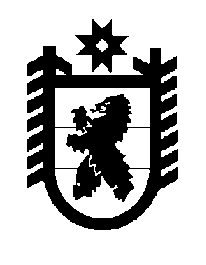 Российская Федерация Республика Карелия    ПРАВИТЕЛЬСТВО РЕСПУБЛИКИ КАРЕЛИЯРАСПОРЯЖЕНИЕот  27 марта 2017 года № 169р-Пг. Петрозаводск Внести в распоряжение Правительства Республики Карелия от                         31 декабря 2010 года № 665р-П (Собрание законодательства Республики Карелия, 2010, № 12, ст. 1838; 2014, № 1, ст. 78; № 9, ст. 1664; 2015, № 1,                   ст. 80; 2016, № 6, ст. 1334) с изменениями, внесенными распоряжениями Правительства Республики Карелия от 22 августа  2016 года № 646р-П, 
от 29 сентября 2016 года № 750р-П, изменение, изложив пункт 3 в следующей редакции:	«3. Определить предельную штатную численность казенного учреждения в количестве 123 единиц.». Временно исполняющий обязанности
 Главы Республики Карелия                                                   А.О. Парфенчиков